Professional Action & Learning Plan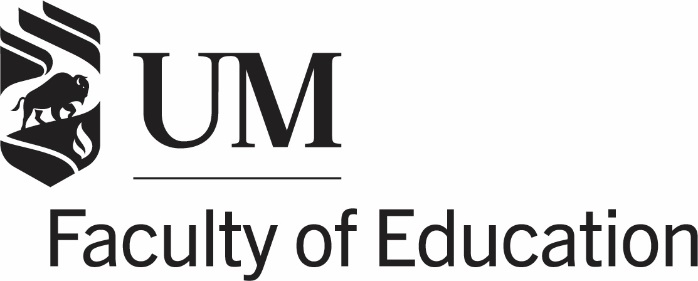 Practicum & Partnerships InformationRecognizing that becoming a teacher is a continual process extending throughout one’s teaching career, reflect on and respond to the following questions. The questions are organized to align with the Expectations for your upcoming practicum, as found in the Practicum Guide. Please consult those expectations and review carefully the feedback you have been given on your formative and summative evaluations. Your responses should be typed (point form is acceptable) and as specific as possible; they will inform discussions with your PA and CT(s).SCHOOL AND COMMUNITY UNDERSTANDINGS & ENGAGEMENTSReview the bulleted list of expectations in this area. How do you feel you have grown as a Teacher Candidate in this area? What have you learned about yourself (and how) in this process?Review the specific feedback you’ve received in this area and reflect. What specific goals do you have for your own learning and professional growth in the upcoming practicum block(s) in this area? What is your plan for engaging in that learning and growth (i.e., what will you participate in, observe, learn and do?) PROFESSIONAL ENGAGEMENTS & DEVELOPMENT Review the bulleted list of expectations in this area. How do you feel you have grown as a Teacher Candidate in this area? What have you learned about yourself (and how) in this process?Review the specific feedback you’ve received in this area and reflect. What specific goals do you have for your own learning and professional growth in the upcoming practicum block(s) in this area? What is your plan for engaging in that learning and growth (i.e., what will you participate in, observe, learn and do?) CURRICULUM, TEACHING & LEARNING Review the bulleted list of expectations in this area. How do you feel you have grown as a Teacher Candidate in this area? What have you learned about yourself (and how) in this process?Review the specific feedback you’ve received in this area and reflect. What specific goals do you have for your own learning and professional growth in the upcoming practicum block(s) in this area? What is your plan for engaging in that learning and growth (i.e., what will you participate in, observe, learn and do?) TEACHER BECOMINGAs you consider your professional journey beyond your practicum (e.g., coursework, professional conferences, research, reading, volunteer activities, work experience, personal experiences), what have you learned about becoming a teacher? What more do you hope to learn in this coming term or year?